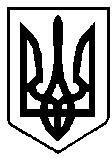                     ВАРАСЬКА МІСЬКА РАДА		ВИКОНАВЧИЙ КОМІТЕТВАРАСЬКОЇ МІСЬКОЇ РАДИ                   Р І Ш Е Н Н Я                            22 лютого  2022  року	                                             № 29-РВ-22Про організацію контролювикористання бюджетних коштівЗ метою забезпечення збалансованого економічного та соціального розвитку громади, раціонального, ефективного та прозорого здійснення закупівель товарів, робіт та послуг для потреб територіальної громади, створення конкурентного середовища у сфері публічних закупівель, об’єктивного та неупередженого визначення переможців процедур закупівель, запобігання проявам корупції у цій сфері, запровадження єдиного порядку підготовки та ведення договірної роботи у виконавчих органах Вараської міської ради зі статусом юридичної особи та комунальних підприємствах Вараської міської ради,  відповідно до Закону України «Про публічні закупівлі», враховуючи постанову Кабінету Міністрів України від 11 жовтня 2016 року №710 «Про ефективне використання бюджетних коштів», керуючись статтями 27, 28, 59 Закону України «Про місцеве самоврядування в Україні», виконавчий комітет Вараської міської радиВИРІШИВ:Затвердити Положення про Економічну Раду виконавчого комітету Вараської міської ради №1530-П-02 (додаток 1).Затвердити  Положення про порядок укладання та ведення договорів (контрактів) у виконавчих органах Вараської міської ради №1530-П-03 (додаток 2).Керівникам виконавчих органів Вараської міської ради зі статусом юридичної особи та комунальних підприємств Вараської міської ради: Забезпечити безумовне виконання вимог  Положення про Економічну Раду виконавчого комітету Вараської міської ради №1530-П-02 та Положення про порядок укладання та ведення договорів (контрактів у Вараській міській раді №1530-П-03. Розробити протягом місяця власні положення про порядок укладання та ведення договорів (контрактів).Контроль за виконанням рішення покласти на заступників міського голови з питань діяльності виконавчих органів ради відповідно до розподілу обов’язків.Міський голова							Олександр МЕНЗУЛ